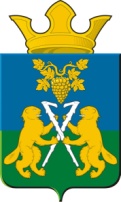 АДМИНИСТРАЦИЯ НИЦИНСКОГО СЕЛЬСКОГО ПОСЕЛЕНИЯСЛОБОДО-ТУРИНСКОГО МУНИЦИПАЛЬНОГО РАЙОНА СВЕРДЛОВСКОЙ ОБЛАСТИП О С Т А Н О В Л Е Н И ЕОт 04 июля 2022 года                                                                                               с. Ницинское                                               № 76Об утверждении схемы теплоснабжения         В соответствии с Федеральным законом от 27.07.2010 г. № 190-ФЗ «О теплоснабжении», постановлением Правительства Российской Федерации от 22 февраля 2012 г. № 154 «О требованиях к схемам теплоснабжения, порядку их разработки и утверждения», Федеральным законом от 6 октября 2003 г. № 131-ФЗ «Об общих принципах организации местного самоуправления в Российской Федерации», Уставом Ницинского сельского поселения ПОСТАНОВЛЯЮ:1. Утвердить схему теплоснабжения Ницинского сельского поселения (прилагается).          2. Постановление администрации Ницинского сельского от 14.01.2014 № 3 «Об утверждении схемы теплоснабжения» признать утратившим силу.3. Определить единой теплоснабжающей организацией в Ницинском сельском поселении МУП «Ницинское ЖКХ» 4. Опубликовать настоящее постановление в печатном средстве массовой информации Думы и Администрации Ницинского сельского поселения «Информационный вестник Ницинского сельского поселения», а также обнародовать путем размещения на официальном сайте Ницинского сельского поселения (WWW.nicinskoe.ru). 5. Контроль за исполнением настоящего постановления оставляю за собой.Глава администрации Ницинского сельского поселения	                                           Т.А. Кузеванова